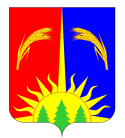 АДМИНИСТРАЦИЯ   ЮРЛИНСКОГО МУНИЦИПАЛЬНОГО РАЙОНАПОСТАНОВЛЕНИЕот 06.09.2019                                                                                                  № 471О внесении изменении в муниципальную программу  «Устойчивое развитие Юрлинского муниципального района» утвержденную постановлением Администрации Юрлинского муниципального района 29.12.2018 г. № 642   В соответствии с Бюджетным кодексом Российской Федерации, Федеральным законом от 06.10.2003 № 131-ФЗ «Об общих принципах организации местного самоуправления в Российской Федерации», постановлением Правительства Пермского края от 03.10.2013 г. № 1320-п «Об утверждении государственной программы «Государственная поддержка агропромышленного комплекса Пермского края», Уставом муниципального образования «Юрлинский муниципальный район», решением Земского Собрания Юрлинского муниципального района Пермского края от 28.06.2019 № 186 «О внесении изменений в решение Земского Собрания Юрлинского муниципального района от 13.12.2018 № 136 «О бюджете муниципального образования «Юрлинский муниципальный район» на 2019 год и плановый период 2020 и 2021 годов»» Администрация Юрлинского муниципального районаПОСТАНОВЛЯЕТ:1. Внести изменения в муниципальную программу «Устойчивое развитие Юрлинского муниципального района» утвержденную постановлением Администрацией Юрлинского муниципального района 29.12.2018 № 642.1.1. В раздел «Паспорт программы» позицию «Объем и источники финансирования Программы» изложить в следующей редакции:1.2. Приложение «Финансовое обеспечение реализации муниципальной программы Устойчивое развитие Юрлинского муниципального района» изложить в новой редакции, согласно приложения.2. Настоящее решение вступает в силу со дня его опубликования в информационном бюллетене «Вестник Юрлы».3. Контроль над исполнением настоящего Постановления возложить на заместителя главы Администрации Юрлинского муниципального района Н.А. Мелехину.Глава Юрлинского муниципального района – глава администрации Юрлинского муниципального района                                                              Т.М. МоисееваПриложение 3к муниципальной программе «Устойчивое развитие Юрлинскогомуниципального района»   Финансовое обеспечение реализации муниципальной программы Устойчивое развитие Юрлинского муниципального районаОбъемы и источники финансирования программыИсточники финансированияРасходы (тыс.руб.)Расходы (тыс.руб.)Расходы (тыс.руб.)Объемы и источники финансирования программыИсточники финансирования201920202021Объемы и источники финансирования программыВсего, в том числе за счет средств:241475,0115254,6911875,86Объемы и источники финансирования программыбюджет района15313,186605,053197,86Объемы и источники финансирования программырегиональный бюджет17356,018649,348677,9Объемы и источники финансирования программыфедеральный бюджет208516,920,3000,100Объемы и источники финансирования программывнебюджетный источник288,90,00,0Наименование муниципальной программы, подпрограммы, основного мероприятия, мероприятияОтветственный исполнительИсточники финансированияВсего, в том числе:Объем финансирования (тыс. руб.),в том числе по годамОбъем финансирования (тыс. руб.),в том числе по годамОбъем финансирования (тыс. руб.),в том числе по годамНаименование муниципальной программы, подпрограммы, основного мероприятия, мероприятияОтветственный исполнительИсточники финансированияВсего, в том числе:201920202021Устойчивое развитие Юрлинского  районаАдминистрация районаВсего, в том числе за счет средств:268605,56241475,0115254,6911875,86Устойчивое развитие Юрлинского  районаАдминистрация районабюджета района25116,0915313,186605,053197,86Устойчивое развитие Юрлинского  районаАдминистрация районарегиональный бюджет34683,2517356,018649,348677,9Устойчивое развитие Юрлинского  районаАдминистрация районафедеральный бюджет208517,32208516,920,3000,100Устойчивое развитие Юрлинского  районаАдминистрация районавнебюджетные источники288,9288,90,00,0Подпрограмма 1 «Развитие сельского хозяйства»Администрация районаВсего, в том числе за счет средств:1001,8845,48478,3478,1Подпрограмма 1 «Развитие сельского хозяйства»Администрация районабюджет района1001,045,0478,0478,0Подпрограмма 1 «Развитие сельского хозяйства»Администрация районарегиональный бюджет0,0500,0500,00,0Подпрограмма 1 «Развитие сельского хозяйства»Администрация районафедеральный бюджет0,8300,4300,3000,100Подпрограмма 1 «Развитие сельского хозяйства»Администрация районавнебюджетные источники0,00,00,00,0Основное мероприятие 1.1.  « Создание эффективной системы сбыта сельскохозяйственной продукции»Администрация районаВсего, в том числе за счет средств:135,045,045,045,0Основное мероприятие 1.1.  « Создание эффективной системы сбыта сельскохозяйственной продукции»Администрация районабюджет  района135,045,045,045,0Мероприятие 1.1.1. Ярмарочные и другие мероприятия, способствующие сбыту сельскохозяйственной продукции и сельскохозяйственных животныхАдминистрация районабюджет  района135,045,045,045,0Основное мероприятие 1.2. Развитие растениеводстваАдминистрация района,Отдел по управлению муниципальным имуществомВсего, в том числе за счет средств:866,880,480433,3433,1Основное мероприятие 1.2. Развитие растениеводстваАдминистрация района,Отдел по управлению муниципальным имуществомбюджет района866,00,0433,0433,0Основное мероприятие 1.2. Развитие растениеводстваАдминистрация района,Отдел по управлению муниципальным имуществомрегиональный бюджет0,0500,0500,00,0Основное мероприятие 1.2. Развитие растениеводстваАдминистрация района,Отдел по управлению муниципальным имуществомфедеральный бюджет0,8300,4300,3000,100Мероприятие 1.2.1. Предоставление субсидий на возмещение части затрат на вовлечение неиспользуемых сельскохозяйственных земель в сельскохозяйственный оборот для использования в качестве посевных площадейАдминистрация районабюджет района400,00,0200,0200,0Мероприятие 1.2.2. Предоставление субсидий на возмещение части затрат сельскохозяйственным товаропроизводителям на приобретение семянАдминистрация районабюджет района200,00,0100,0100,0Мероприятие 1.2.3. Предоставление субсидий на возмещение части затрат сельскохозяйственным товаропроизводителям на приобретение минеральных удобренийАдминистрация районабюджет района66,00,033,033,0Мероприятие 1.2.4. Предоставление субсидий на возмещение части затрат при оформлении используемых сельскохозяйственными товаропроизводителями земельных участков из земель сельскохозяйственного назначенияАдминистрация районабюджет района200,00,0100,0100,0Мероприятие 1.2.5. Помощь в заключение договоров аренды по использованию земель сельскохозяйственного назначенияОтдел по управлению муниципальным имуществом, сельские поселенияФинансирование не требуетсяМероприятие 1.2.6. Обеспечение земельными участкамиОтдел по управлению муниципальным имуществом, сельские поселенияФинансирование не требуетсяМероприятие 1.2.7. Вовлечение в сельскохозяйственный оборот неиспользованных, неэффективно используемых земель сельскохозяйственного назначенияОтдел по управлению муниципальным имуществом, сельские поселенияФинансирование не требуетсяМероприятие 1.2.8. Поддержка достижения целевых показателей региональных программ развития агропромышленного комплекса (расходы, не со финансируемые из федерального бюджета)Администрация районаРегиональный бюджет0,050,050,00,0Мероприятие 1.2.9. Поддержка достижения целевых показателей региональных программ развития агропромышленного комплексаАдминистрация районаФедеральный бюджет0,8300,4300,3000,100Основное мероприятие 1.3. Информирование, консультирование сельхоз товаропроизводителей Администрация районаФинансирование не требуетсяМероприятие 1.3.1. Доведение необходимых документов, касающихся исполнения программных мероприятий, до малых форм хозяйствованияАдминистрация районаФинансирование не требуетсяМероприятие 1.3.2. Информационная поддержка малых форм хозяйствования через средства массовой информации и информационную систему ИнтернетАдминистрация районаФинансирование не требуетсяОсновное мероприятие 1.4. Развитие кадрового потенциалаАдминистрация районаФинансирование не требуетсяМероприятие 1.4.1. Профессиональная переподготовка, повышение квалификации, стажировка руководителей, специалистов сельского хозяйстваГУ "Центр занятости  населения" Юрлинского района, Администрация районаФинансирование не требуетсяМероприятие 1.4.2. Проведение конференций, совещаний по вопросам развития сельского хозяйстваАдминистрация районаФинансирование не требуетсяОсновное мероприятие 1.5. Мероприятия позволяющие повысить престиж граждан работающих в сельском хозяйствеАдминистрация районаФинансирование не требуетсяМероприятие 1.5.1. Информационное и организационное сопровождение товаропроизводителей, укрепление положительного имиджа сельского хозяйства Юрлинского муниципального районаАдминистрация районаФинансирование не требуетсяПодпрограмма 2 «Устойчивое развитие села»Администрация районаВсего, в том числе за счет средств:266693,68241429,5314321,3910942,76Подпрограмма 2 «Устойчивое развитие села»Администрация районабюджет района23205,0915268,185672,052264,86Подпрограмма 2 «Устойчивое развитие села»Администрация районарегиональный бюджет34683,217355,968649,348677,9Подпрограмма 2 «Устойчивое развитие села»Администрация районафедеральный бюджет208516,49208516,490,00,0Подпрограмма 2 «Устойчивое развитие села»Администрация районавнебюджетные источники288,9288,90,00,0Основное мероприятие 2.1. «Развитие социальной и инженерной инфраструктуры в сельской местности»Администрация района,   Министерство сельского хозяйства и продовольствия Пермского краяВсего, в том числе за счет средств:42200,1818736,0214321,3910942,76Основное мероприятие 2.1. «Развитие социальной и инженерной инфраструктуры в сельской местности»Администрация района,   Министерство сельского хозяйства и продовольствия Пермского краябюджет района11956,04019,095672,052264,86Основное мероприятие 2.1. «Развитие социальной и инженерной инфраструктуры в сельской местности»Администрация района,   Министерство сельского хозяйства и продовольствия Пермского краярегиональный бюджет32044,1714716,938649,348677,9Основное мероприятие 2.1. «Развитие социальной и инженерной инфраструктуры в сельской местности»Администрация района,   Министерство сельского хозяйства и продовольствия Пермского краяфедеральный бюджетОсновное мероприятие 2.1. «Развитие социальной и инженерной инфраструктуры в сельской местности»Администрация района,   Министерство сельского хозяйства и продовольствия Пермского краявнебюджетные источникиМероприятие 2.1.1. Реализация муниципальных программ, приоритетных муниципальных проектов в рамках приоритетных региональных проектов, инвестиционных проектов муниципальных образованийВсего, в том числе за счет средств:16083,30,010000,06083,3Мероприятие 2.1.1. Реализация муниципальных программ, приоритетных муниципальных проектов в рамках приоритетных региональных проектов, инвестиционных проектов муниципальных образованийбюджет района3916,70,03916,70,0Мероприятие 2.1.1. Реализация муниципальных программ, приоритетных муниципальных проектов в рамках приоритетных региональных проектов, инвестиционных проектов муниципальных образованийрегиональный бюджет12166,60,06083,36083,3Мероприятие 2.1.1. Реализация муниципальных программ, приоритетных муниципальных проектов в рамках приоритетных региональных проектов, инвестиционных проектов муниципальных образованийфедеральный бюджетМероприятие 2.1.1. Реализация муниципальных программ, приоритетных муниципальных проектов в рамках приоритетных региональных проектов, инвестиционных проектов муниципальных образованийвнебюджетные источники1. Строительство сети водопроводов микрорайона Саранинский 2 с. Юрла, Юрлинского района, Пермского краяВсего, в том числе за счет средств:10000,00,010000,00,01. Строительство сети водопроводов микрорайона Саранинский 2 с. Юрла, Юрлинского района, Пермского краябюджет района3916,70,03916,70,01. Строительство сети водопроводов микрорайона Саранинский 2 с. Юрла, Юрлинского района, Пермского краярегиональный бюджет6083,30,06083,30,01. Строительство сети водопроводов микрорайона Саранинский 2 с. Юрла, Юрлинского района, Пермского краяфедеральный бюджет1. Строительство сети водопроводов микрорайона Саранинский 2 с. Юрла, Юрлинского района, Пермского краявнебюджетные источники2. Детский сад в с. Юрла Юрлинского районаВсего, в том числе за счет средств:6083,30,00,06083,32. Детский сад в с. Юрла Юрлинского районабюджет района0,00,00,00,02. Детский сад в с. Юрла Юрлинского районарегиональный бюджет6083,30,00,06083,32. Детский сад в с. Юрла Юрлинского районафедеральный бюджет2. Детский сад в с. Юрла Юрлинского районавнебюджетные источникиМероприятие 2.1.2. Реализация мероприятий по созданию условий осуществления медицинской деятельности в модульных зданияхВсего, в том числе за счет средств:1331,711331,710,00,0Мероприятие 2.1.2. Реализация мероприятий по созданию условий осуществления медицинской деятельности в модульных зданияхбюджет района0,00,00,00,0Мероприятие 2.1.2. Реализация мероприятий по созданию условий осуществления медицинской деятельности в модульных зданияхрегиональный бюджет1331,711331,710,00,0Мероприятие 2.1.2. Реализация мероприятий по созданию условий осуществления медицинской деятельности в модульных зданияхфедеральный бюджетМероприятие 2.1.2. Реализация мероприятий по созданию условий осуществления медицинской деятельности в модульных зданияхвнебюджетные источники1.Создание условий для осуществления медицинской деятельности в модульных зданиях (ФАП в п.Чугайнов-Хутор)Всего, в том числе за счет средств:665,85665,850,00,01.Создание условий для осуществления медицинской деятельности в модульных зданиях (ФАП в п.Чугайнов-Хутор)бюджета района0,00,00,00,01.Создание условий для осуществления медицинской деятельности в модульных зданиях (ФАП в п.Чугайнов-Хутор)региональный бюджет665,85665,850,00,01.Создание условий для осуществления медицинской деятельности в модульных зданиях (ФАП в п.Чугайнов-Хутор)федеральный бюджет1.Создание условий для осуществления медицинской деятельности в модульных зданиях (ФАП в п.Чугайнов-Хутор)внебюджетные источники2. Создание условий для осуществления медицинской деятельности в модульных зданиях (ФАП в п.Усть-Березовка)Всего, в том числе за счет средств:665,85665,850,00,02. Создание условий для осуществления медицинской деятельности в модульных зданиях (ФАП в п.Усть-Березовка)бюджет района0,00,00,00,02. Создание условий для осуществления медицинской деятельности в модульных зданиях (ФАП в п.Усть-Березовка)региональный бюджет665,85665,850,00,02. Создание условий для осуществления медицинской деятельности в модульных зданиях (ФАП в п.Усть-Березовка)федеральный бюджетМероприятие 2.1.4. Строительство спортивных объектов, устройство спортивных площадок и оснащение объектов спортивным оборудованием и инвентарем для занятий физической культурой и спортомВсего, в том числе за счет средств:10464,033583,173421,393459,46Мероприятие 2.1.4. Строительство спортивных объектов, устройство спортивных площадок и оснащение объектов спортивным оборудованием и инвентарем для занятий физической культурой и спортомбюджет района2616,01895,79855,35864,86Мероприятие 2.1.4. Строительство спортивных объектов, устройство спортивных площадок и оснащение объектов спортивным оборудованием и инвентарем для занятий физической культурой и спортомрегиональный бюджет7848,022687,382566,042594,6Мероприятие 2.1.4. Строительство спортивных объектов, устройство спортивных площадок и оснащение объектов спортивным оборудованием и инвентарем для занятий физической культурой и спортомфедеральный бюджетМероприятие 2.1.4. Строительство спортивных объектов, устройство спортивных площадок и оснащение объектов спортивным оборудованием и инвентарем для занятий физической культурой и спортомвнебюджетные источники1. Устройство открытой спортивной площадки в д. ДубровкаВсего, в том числе за счет средств:3583,173583,170,00,01. Устройство открытой спортивной площадки в д. Дубровкабюджет района895,79895,790,00,01. Устройство открытой спортивной площадки в д. Дубровкарегиональный бюджет2687,382687,380,00,01. Устройство открытой спортивной площадки в д. Дубровкафедеральный бюджет1. Устройство открытой спортивной площадки в д. Дубровкавнебюджетные источники2.Устройство открытой площадки с.ЮрлаВсего, в том числе за счет средств:3421,390,03421,390,02.Устройство открытой площадки с.Юрлабюджет района855,350,0855,350,02.Устройство открытой площадки с.Юрларегиональный бюджет2566,040,02566,040,02.Устройство открытой площадки с.Юрлафедеральный бюджет2.Устройство открытой площадки с.Юрлавнебюджетные источники3.Устройство открытой площадки д. ПожВсего, в том числе за счет средств:3459,470,00,03459,463.Устройство открытой площадки д. Пожбюджет района864,870,00,0864,863.Устройство открытой площадки д. Пожрегиональный бюджет2594,60,00,02594,63.Устройство открытой площадки д. Пожфедеральный бюджет3.Устройство открытой площадки д. Пожвнебюджетные источникиМероприятие 2.1.5. Строительство (реконструкция) объектов общественной инфраструктуры местного значения, приобретение объектов недвижимого имущества в муниципальную собственностьВсего, в том числе за счет средств:14321,1413821,14900,01400,0Мероприятие 2.1.5. Строительство (реконструкция) объектов общественной инфраструктуры местного значения, приобретение объектов недвижимого имущества в муниципальную собственностьбюджет района14321,1413821,14900,01400,0Мероприятие 2.1.5. Строительство (реконструкция) объектов общественной инфраструктуры местного значения, приобретение объектов недвижимого имущества в муниципальную собственностьрегиональный бюджетМероприятие 2.1.5. Строительство (реконструкция) объектов общественной инфраструктуры местного значения, приобретение объектов недвижимого имущества в муниципальную собственностьфедеральный бюджетМероприятие 2.1.5. Строительство (реконструкция) объектов общественной инфраструктуры местного значения, приобретение объектов недвижимого имущества в муниципальную собственностьвнебюджетные источники2.1.5.1. Развитие сети водоснабжения в сельской местностиВсего, в том числе за счет средств:1000,01000,00,00,02.1.5.1. Развитие сети водоснабжения в сельской местностибюджет района1000,01000,00,00,02.1.5.1. Развитие сети водоснабжения в сельской местностирегиональный бюджет2.1.5.1. Развитие сети водоснабжения в сельской местностифедеральный бюджет2.1.5.1. Развитие сети водоснабжения в сельской местностивнебюджетные источники1. Разработка ПСД по строительству сети водопроводов микрорайона Саранинский 2 с. Юрла, Юрлинского района, Пермского краяВсего, в том числе за счет средств:1000,01000,00,00,01. Разработка ПСД по строительству сети водопроводов микрорайона Саранинский 2 с. Юрла, Юрлинского района, Пермского краябюджет района1000,01000,00,00,01. Разработка ПСД по строительству сети водопроводов микрорайона Саранинский 2 с. Юрла, Юрлинского района, Пермского краярегиональный бюджет1. Разработка ПСД по строительству сети водопроводов микрорайона Саранинский 2 с. Юрла, Юрлинского района, Пермского краяфедеральный бюджет1. Разработка ПСД по строительству сети водопроводов микрорайона Саранинский 2 с. Юрла, Юрлинского района, Пермского краявнебюджетные источники2.1.5.2. Развитие сети образовательных организаций в сельской местностиВсего, в том числе за счет средств:4308,54308,50,00,02.1.5.2. Развитие сети образовательных организаций в сельской местностибюджет района4308,54308,50,00,02.1.5.2. Развитие сети образовательных организаций в сельской местностирегиональный бюджет2.1.5.2. Развитие сети образовательных организаций в сельской местностифедеральный бюджет2.1.5.2. Развитие сети образовательных организаций в сельской местностивнебюджетные источники1. Детский сад в с. Юрла Юрлинского районаВсего, в том числе за счет средств:4308,54308,50,00,01. Детский сад в с. Юрла Юрлинского районабюджет района4308,54308,50,00,01. Детский сад в с. Юрла Юрлинского районарегиональный бюджет1. Детский сад в с. Юрла Юрлинского районафедеральный бюджет1. Детский сад в с. Юрла Юрлинского районавнебюджетные источники2.1.5.3. Спортзал для физкультурно-оздоровительных занятий Усть-Березовской основной школы в п. Усть-Березовка Юрлинского района Пермского края (средства ПАО "Нефтяная компания ЛУКОЙЛ")Всего, в том числе за счет средств:8512,648512,640,00,02.1.5.3. Спортзал для физкультурно-оздоровительных занятий Усть-Березовской основной школы в п. Усть-Березовка Юрлинского района Пермского края (средства ПАО "Нефтяная компания ЛУКОЙЛ")бюджет района8512,648512,640,00,02.1.5.3. Спортзал для физкультурно-оздоровительных занятий Усть-Березовской основной школы в п. Усть-Березовка Юрлинского района Пермского края (средства ПАО "Нефтяная компания ЛУКОЙЛ")региональный бюджет 2.1.5.3. Спортзал для физкультурно-оздоровительных занятий Усть-Березовской основной школы в п. Усть-Березовка Юрлинского района Пермского края (средства ПАО "Нефтяная компания ЛУКОЙЛ")федеральный бюджет2.1.5.3. Спортзал для физкультурно-оздоровительных занятий Усть-Березовской основной школы в п. Усть-Березовка Юрлинского района Пермского края (средства ПАО "Нефтяная компания ЛУКОЙЛ")внебюджетный источник2.1.5.4. Развитие сети плоскостных сооружений в сельской местностиВсего, в том числе за счет средств:2300,00,0900,01400,02.1.5.4. Развитие сети плоскостных сооружений в сельской местностибюджет района2300,00,0900,01400,02.1.5.4. Развитие сети плоскостных сооружений в сельской местностирегиональный бюджет2.1.5.4. Развитие сети плоскостных сооружений в сельской местностифедеральный бюджет2.1.5.4. Развитие сети плоскостных сооружений в сельской местностивнебюджетные источники1. Проектирование спортзала школы в д. ПожВсего, в том числе за счет средств:500,00,00,0500,01. Проектирование спортзала школы в д. Пожбюджет района500,00,00,0500,01. Проектирование спортзала школы в д. Пожрегиональный  бюджет1. Проектирование спортзала школы в д. Пожфедеральный бюджет1. Проектирование спортзала школы в д. Пожвнебюджетные источники2. Устройство открытой спортивной площадки в д. ТитоваВсего, в том числе за счет средств:900,00,0900,00,02. Устройство открытой спортивной площадки в д. Титовабюджет района900,00,0900,00,02. Устройство открытой спортивной площадки в д. Титоварегиональный бюджет2. Устройство открытой спортивной площадки в д. Титовафедеральный бюджет2. Устройство открытой спортивной площадки в д. Титовавнебюджетные источники3. Устройство открытой спортивной площадки в д. ЕлогаВсего, в том числе за счет средств:900,00,00,0900,03. Устройство открытой спортивной площадки в д. Елогабюджет района900,00,00,0900,03. Устройство открытой спортивной площадки в д. Елогарегиональный бюджет3. Устройство открытой спортивной площадки в д. Елогафедеральный бюджет3. Устройство открытой спортивной площадки в д. Елогавнебюджетные источникиОсновное мероприятие 2.2. федеральный проект "Содействие занятости женщин - создание условий дошкольного образования для детей в возрасте до трех лет"Всего, в том числе за счет средств:214607,26214607,260,00,0Основное мероприятие 2.2. федеральный проект "Содействие занятости женщин - создание условий дошкольного образования для детей в возрасте до трех лет"бюджет района10729,3610729,360,00,0Основное мероприятие 2.2. федеральный проект "Содействие занятости женщин - создание условий дошкольного образования для детей в возрасте до трех лет"региональный бюджет0,00,00,00,0Основное мероприятие 2.2. федеральный проект "Содействие занятости женщин - создание условий дошкольного образования для детей в возрасте до трех лет"федеральный бюджет203877,90203877,900,00,0Основное мероприятие 2.2. федеральный проект "Содействие занятости женщин - создание условий дошкольного образования для детей в возрасте до трех лет"внебюджетный источникМероприятие 2.2.1. Создание дополнительных мест для детей в возрасте от 1,5 до 3 лет в образовательных организациях, осуществляющих образовательную деятельность по образовательным программам дошкольного образованияВсего, в том числе за счет средств:214607,26214607,260,00,0Мероприятие 2.2.1. Создание дополнительных мест для детей в возрасте от 1,5 до 3 лет в образовательных организациях, осуществляющих образовательную деятельность по образовательным программам дошкольного образованиябюджет района0,010729,360,00,0Мероприятие 2.2.1. Создание дополнительных мест для детей в возрасте от 1,5 до 3 лет в образовательных организациях, осуществляющих образовательную деятельность по образовательным программам дошкольного образованиярегиональный бюджет0,00,00,00,0Мероприятие 2.2.1. Создание дополнительных мест для детей в возрасте от 1,5 до 3 лет в образовательных организациях, осуществляющих образовательную деятельность по образовательным программам дошкольного образованияфедеральный бюджет214607,26203877,900,00,0Мероприятие 2.2.1. Создание дополнительных мест для детей в возрасте от 1,5 до 3 лет в образовательных организациях, осуществляющих образовательную деятельность по образовательным программам дошкольного образованиявнебюджетные источникиОсновное мероприятие 2.3. «Поддержка инициатив граждан»Всего, в том числе за счет средств:2932,262932,260,00,0Основное мероприятие 2.3. «Поддержка инициатив граждан»бюджет района4,334,330,00,0Основное мероприятие 2.3. «Поддержка инициатив граждан»региональный бюджет2639,032639,030,00,0Основное мероприятие 2.3. «Поддержка инициатив граждан»федеральный бюджет0,00,00,00,0Основное мероприятие 2.3. «Поддержка инициатив граждан»внебюджетный источник288,9288,90,00,0Мероприятие 2.3.1. Софинансирование проектов инициативного бюджетированияВсего, в том числе за счет средств:2932,262932,260,00,0Мероприятие 2.3.1. Софинансирование проектов инициативного бюджетированиябюджет района4,334,330,00,0Мероприятие 2.3.1. Софинансирование проектов инициативного бюджетированиярегиональный бюджет2639,032639,030,00,0Мероприятие 2.3.1. Софинансирование проектов инициативного бюджетированияфедеральный бюджет0,00,00,00,0Мероприятие 2.3.1. Софинансирование проектов инициативного бюджетированиявнебюджетный источник288,9288,90,00,0Основное мероприятие 2.4. федеральный проект «Формирование комфортной городской среды»Всего, в том числе за счет средств:4064,254064,250,00,0Основное мероприятие 2.4. федеральный проект «Формирование комфортной городской среды»бюджет района406,43406,430,00,0Основное мероприятие 2.4. федеральный проект «Формирование комфортной городской среды»региональный бюджет0,00,00,00,0Основное мероприятие 2.4. федеральный проект «Формирование комфортной городской среды»федеральный бюджет3657,823657,820,00,0Основное мероприятие 2.4. федеральный проект «Формирование комфортной городской среды»внебюджетный источникМероприятие 2.4.1. Реализация программ формирования современной городской средыВсего, в том числе за счет средств:4064,254064,250,00,0Мероприятие 2.4.1. Реализация программ формирования современной городской средыбюджет района406,43406,430,00,0Мероприятие 2.4.1. Реализация программ формирования современной городской средырегиональный бюджет0,00,00,00,0Мероприятие 2.4.1. Реализация программ формирования современной городской средыфедеральный бюджет3657,823657,820,00,0Мероприятие 2.4.1. Реализация программ формирования современной городской средывнебюджетный источникОсновное мероприятие 2.5. «Обустройство контейнерных площадок для сбора твердых коммунальных отходов»Всего, в том числе за счет средств:1089,741089,740,00,0Основное мероприятие 2.5. «Обустройство контейнерных площадок для сбора твердых коммунальных отходов»бюджет района108,97108,970,00,0Основное мероприятие 2.5. «Обустройство контейнерных площадок для сбора твердых коммунальных отходов»региональный бюджет0,00,00,00,0Основное мероприятие 2.5. «Обустройство контейнерных площадок для сбора твердых коммунальных отходов»федеральный бюджет980,77980,770,00,0Основное мероприятие 2.5. «Обустройство контейнерных площадок для сбора твердых коммунальных отходов»внебюджетный источникМероприятие 2.5.1. Поддержка муниципальных программ формирования современной городской среды (расходы, не софинансируемые из федерального бюджета)Всего, в том числе за счет средств:1089,741089,740,00,0Мероприятие 2.5.1. Поддержка муниципальных программ формирования современной городской среды (расходы, не софинансируемые из федерального бюджета)бюджет района108,97108,970,00,0Мероприятие 2.5.1. Поддержка муниципальных программ формирования современной городской среды (расходы, не софинансируемые из федерального бюджета)региональный бюджет0,00,00,00,0Мероприятие 2.5.1. Поддержка муниципальных программ формирования современной городской среды (расходы, не софинансируемые из федерального бюджета)федеральный бюджет980,77980,770,00,0Мероприятие 2.5.1. Поддержка муниципальных программ формирования современной городской среды (расходы, не софинансируемые из федерального бюджета)внебюджетный источникПодпрограмма  3 «Развитие малого и среднего предпринимательства»Администрация районаВсего, в том числе за счет средств:910,00,0455,0455,0Подпрограмма  3 «Развитие малого и среднего предпринимательства»Администрация районабюджет района910,00,0455,0455,0Подпрограмма  3 «Развитие малого и среднего предпринимательства»Администрация районарегиональный бюджет0,00,00,00,0Подпрограмма  3 «Развитие малого и среднего предпринимательства»Администрация районафедеральный бюджет0,00,00,00,0Подпрограмма  3 «Развитие малого и среднего предпринимательства»Администрация районавнебюджетные источники0,00,00,00,0Основное мероприятие 3.1. Предоставление финансовой поддержки субъектам малого и среднего предпринимательстваАдминистрация районаВсего, в том числе за счет средств:910,00,0455,0455,0Основное мероприятие 3.1. Предоставление финансовой поддержки субъектам малого и среднего предпринимательстваАдминистрация районабюджет района910,00,0455,0455,0Основное мероприятие 3.1. Предоставление финансовой поддержки субъектам малого и среднего предпринимательстваАдминистрация районарегиональный бюджетОбъем средств определяется по результатам конкурса муниципальных программОбъем средств определяется по результатам конкурса муниципальных программОбъем средств определяется по результатам конкурса муниципальных программОбъем средств определяется по результатам конкурса муниципальных программОсновное мероприятие 3.1. Предоставление финансовой поддержки субъектам малого и среднего предпринимательстваАдминистрация районафедеральный бюджетОбъем средств определяется по результатам конкурса муниципальных программОбъем средств определяется по результатам конкурса муниципальных программОбъем средств определяется по результатам конкурса муниципальных программОбъем средств определяется по результатам конкурса муниципальных программОсновное мероприятие 3.1. Предоставление финансовой поддержки субъектам малого и среднего предпринимательстваАдминистрация районавнебюджетные источники0,00,00,00,0Мероприятие 3.1.1.  Поддержка малого и среднего предпринимательстваАдминистрация районабюджет района910,00,0455,0455,0Мероприятие 3.1.1.  Поддержка малого и среднего предпринимательстваАдминистрация районарегиональный бюджетОбъем средств определяется по результатам конкурса муниципальных программОбъем средств определяется по результатам конкурса муниципальных программОбъем средств определяется по результатам конкурса муниципальных программОбъем средств определяется по результатам конкурса муниципальных программМероприятие 3.1.1.  Поддержка малого и среднего предпринимательстваАдминистрация районафедеральный бюджетОбъем средств определяется по результатам конкурса муниципальных программОбъем средств определяется по результатам конкурса муниципальных программОбъем средств определяется по результатам конкурса муниципальных программОбъем средств определяется по результатам конкурса муниципальных программМероприятие 3.1.1.  Поддержка малого и среднего предпринимательстваАдминистрация районавнебюджетные источники0,00,00,00,0Основное мероприятие 3.2. Общепрограммные мероприятияАдминистрация районаФинансирование не требуетсяМероприятие 3.2.1. Мониторинг деятельности субъектов МСПАдминистрация районаФинансирование не требуетсяМероприятие 3.2.2. Ведение реестра субъектов МСП, осуществляющих деятельность на территории Юрлинского муниципального районаАдминистрация районаФинансирование не требуетсяМероприятие 3.2.3. Ведение реестра субъектов МСП - получателей финансовой поддержки из бюджета Юрлинского муниципального районаАдминистрация районаФинансирование не требуетсяОсновное мероприятие 3.3. Консультационная и информационная поддержка СМСПАдминистрация районаФинансирование не требуетсяМероприятие 3.3.1. Освещение в средствах массовой информации вопросов по поддержки и развитию МСП, в том числе о существующей системе государственной поддержки  субъектов МСП (СМИ, Интернет и др.)Администрация районаФинансирование не требуетсяМероприятие 3.3.2. Организация и проведения конференций, круглых столов, семинаров, направленных на повышение информационности субъектов МСП по вопросам ведения бизнесаАдминистрация районаФинансирование не требуетсяОсновное мероприятие 3.4. Имущественная поддержка субъектов малого и среднего предпринимательстваАдминистрация районаФинансирование не требуетсяМероприятие 3.4.1. Формирование перечня муниципального имущества для предоставления субъектам МСП и размещений их на сайте Администрации района Администрация районаФинансирование не требуетсяМероприятие 3.4.2. Формирования перечня свободных земельных участков и содействие субъектам МСП в их выделении и размещении их на сайте Администрации районаАдминистрация районаФинансирование не требуетсяОсновное мероприятие 3.5. Содействие занятости населенияГКУ ЦЗН Юрлинского районаФинансирование не требуетсяМероприятие 3.5.1. Содействие занятости населения, защиты от безработицы, предотвращение роста напряженности на рынке труда ГКУ ЦЗН Юрлинского районаФинансирование не требуется